Math 8					Application 15		Name ________________________Show all your work!1.  Circle the letter that represents the approximate location on the number line of .     A  B     C       D     0       5       10     15  2.  Simplify without a negative exponent:          7-3 =3.  Solve for x:x3 = 3434.  Write in scientific notation.985,0005.  Write the difference in scientific notation. (9.3 ∙ 105) - (3.5 ∙ 105) = 6.  Solve for x.8x – 21 = 12x + 10
7.  What type of transformation of Figure A resulted in Figure B?  A             B  8.  Find the length of side a below.     5 in.       10 in.           a  9.  Find the measure of angle b.         63◦10.  Put the following numbers in order from smallest to largest.    200%,  2%,  2.5,  211. Estimate the sum below.     98,580 + 875,56012.  Write as percent.  1.813.  Mark made a pattern with toothpicks as shown below.  Write an equation for the function.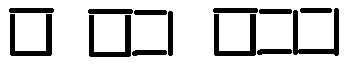 Stage 1   Stage 2   Stage 3	14.  Graph Mark’s function. 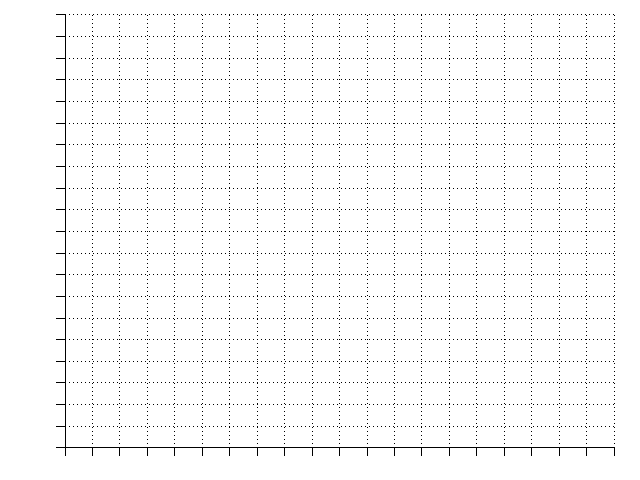 15.  Complete the table.16.  What is the sale price of a pair of $45 jeans that is marked 40% off?17.  What is the volume of a sphere with a diameter of 8 m?18.  Sam ran 26 miles in 3.5 hours.  What was his rate in miles per hour?19.  Juan’s quiz scores are 5, 12, 8, 7, 10, and 9.  What is the median of his quizzes?  20.  A high jumper cleared the bar at 6 ft. 8 in. on her first jump, 6 ft. 11 in. on her second jump, and 7 ft. 2 in. on her third jump. What was the total of her jumps? Number correct5 minutes_______Total___________